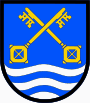 ŽÁDOST o podporu (dotaci) celoroční činnosti organizací pracujících s dětmi a mládeží pro rok 2020Žadatel:    ………………………………………………………………………………………(název)Právní forma:    ……………………………………………………………..………………….(zapsaný spolek, ústav apod.)Sídlo:   ………………………………………………………………………………………….(ulice, č.p., obec, PSČ)Registrace právní subjektivity: ……………………………………………………….…………(kým, dne)IČO: …………………………………..       Bankovní spojení: ………………………………………………………………………………(číslo účtu, banka)Statutární zástupce:….………………………………………………………………………….(jméno a příjmení, titul, bydliště, e-mail, telefon)Pověřený zástupce:  ……………………………………………………………………………(jméno a příjmení osoby pověřené jednáním ohledně žádosti, telefon, e-mail)………………………………………………………………………………………………….Popis činností a aktivit žadatele: ………………………………………………………………………………………………………………………………………………………………….…………………………………………………………………………………………………Účel použití: …………………………………………………………………………………..…………………………………………………………………………………………………..…………………………………………………………………………………………………..…………………………………………………………………………………………………..Způsob vedení účetnictví: ……………………………………………………………………..                                                                  (svépomocí, externí účetní firma)Osoba pověřená vedením účetnictví, resp. vyúčtováním příspěvku:…………………………..………………………………………………………………………………………………….(jméno a příjmení, funkce, telefon, e-mail)Prohlášení:Beru na vědomí, že žádám o podporu z veřejných prostředků, jejichž poskytování a použití podléhá veřejnoprávní kontrole ve smyslu zákona č. 320/2001 Sb., o finanční kontrole ve veřejné správě a v případě obdržení podpory doložím průkaznými doklady způsob naložení s finančním příspěvkem.Veškeré mnou uvedené údaje jsou pravdivé a mohou být ověřeny kontrolou na místě ještě před rozhodnutím o poskytnutí veřejné podpory.Prohlašuji, že souhlasím se zpracováním svých osobních údajů ve smyslu zák. č. 101/2000 Sb., o ochraně osobních údajů, ve znění pozdějších předpisů pro účely řízení o podpoře v rámci úkonů souvisejících s přijetím, projednáváním, evidencí, archivováním žádostí a uzavřením veřejnoprávní smlouvy o poskytnutí dotace.Povinné přílohy:. Seznam členů žadatele, na které žádá příspěvek, s uvedením roku jejich narození.Čestné prohlášení, že členové uvedení na seznamu mají trvalé bydliště v Letech a mají řádně zaplacené členské příspěvky na rok 2020 (jsou aktivními členy)Stanovy organizace – kopie Listina o ustavení (volbě) současného statutárního orgánu – kopie (právnické osoby nezapsané v obchodním rejstříku) V Letech dne ……………………………..    ……………………………………..    podpis statutárního zástupce žadatele